 CENTRO DE EDUCAÇÃO INFANTIL “ PINGO DE OURO “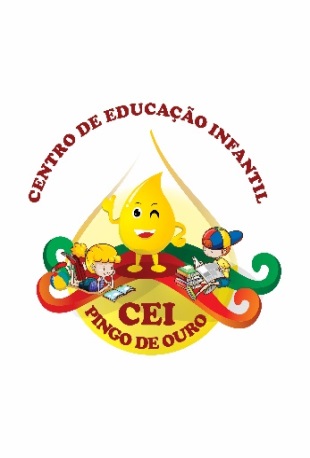 CAMPINA DA ALEGRIA/ VARGEM BONITA SCRUA CEREJEIRA S/N- FONE: 49-3456-13-67E-MAIL: ceipingodeouro@yahoo.com  Nome da Professora: Cristiani Fazioni FerreiraTurma:	Berçário I							Turno: VespertinoPeríodo:  29 de junho  a  03 de julho 2020.Atividade desenvolvida: caixas de papelãoObjetivo da Atividade:Estimular o controle psicomotor da criança;Estimular a coordenação motora grossa;Adquirir noções de orientação espacial deslocando objetos  no espaço, levar nas mãos, entrar sair, dentro fora;O mais importante brincarDesenvolvimento da mesma:Colocar caixas grandes de mercado no tapete da sala e deixar a criança explorar deixando-a entrar e sair abrir e fechar;Pedir para criança colocar objetos dentro da caixa sempre explicando o dentro fora, colocar tirar;Materiais:Para a realização desta proposta, selecione caixas de papelão  caixas grandes que podem ser arrecadadas em supermercados ou armazéns. Orientação aos Pais:Peço aos pais que observem seus filhos.Seus filho(a) gostou da atividade ?Você pai ou mãe  gostaram da atividade ?Quanto tempo seu filho(a) manteve concentrado?